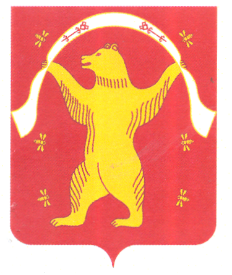 ___________________________________________________________________КАРАР                                                                                                   РЕШЕНИЕ«23»  июль  2020 йыл    	    № 79                          «23» июля 2020 годаО внесении изменений в решение Совета сельского поселения муниципального района Мишкинский район Республики Башкортостан от 24.09.2019 №16 «Об утверждении Регламента Совета сельского поселения Староарзаматовский сельсовет муниципального района Мишкинский район Республики Башкортостан» Руководствуясь Федеральным законом от 6 октября 2003 года   № 131-ФЗ «Об общих принципах организации местного самоуправления в Российской Федерации», Законом Республики Башкортостан от 10 июля 2019 года №122-з «О старостах сельских населенных пунктов в Республике Башкортостан», Уставом сельского поселения Староарзаматовский сельсовет муниципального района Мишкинский район Республики Башкортостан, в целях обеспечения участия населения сельского поселения Староарзаматовский сельсовет муниципального района Мишкинский район Республики Башкортостан в осуществлении местного самоуправления, Совет сельского поселения Староарзаматовский сельсовет муниципального района Мишкинский район Республики Башкортостан р е ш и л:1. Внести в решение Совета сельского поселения муниципального района Мишкинский район Республики Башкортостан от 24.09.2019 №16 «Об утверждении Регламента Совета сельского поселения Староарзаматовский сельсовет муниципального района Мишкинский район Республики Башкортостан» следующие изменения и дополнения:1.1. абзац 2 статьи 28 дополнить абзацем следующего содержания: «На заседание Совета вправе принимать участие староста (старосты) д.Малонакаряково, д.Староарзаматово, д.Озерки, с.Старонакаряково с правом совещательного голоса.».1.2. абзац 3 статьи 49 дополнить абзацем следующего содержания: «В работе комиссий вправе принимать участие староста (старосты) д.Малонакаряково, д.Староарзаматово, д.Озерки, с.Старонакаряково с правом совещательного голоса.».2. Настоящее решение обнародовать путем размещения на информационном стенде в здании Администрации сельского поселения Староарзаматовский сельсовет муниципального района Мишкинский район Республики Башкортостан по адресу: д.Малонакаряково, ул. Ленина, 8 и разместить на официальном сайте www.mishkan.ru в разделе «Поселения» во вкладке «Староарзаматовский сельсовет». 3. Настоящее Решение вступает в силу после его официального опубликования. Глава сельского поселенияСтароарзаматовский сельсовет                                                          С.Н.Саликов 